Protokoll zum Fachschaftstagder Studienfachschaft Psychologieam 22.04.2022Sitzungsleitung: Franzi & CarlottaProtokoll:  Franzi, Rieke, Antonia E., Sarah/MaleikaAnwesend: Kim, Verena, Malaika, Antonia D., Henriette, Rieke, Eva, Antonia E., Carolin, Carlotta, Sophia W., Nina, Franzi, Lea, Malin, Sarah, Marc, Sophia M., Nora, Tini, LenaTagesordnung TOP 1 Begrüßung und Eröffnung der SitzungDie Sitzungsleitung begrüßt alle Anwesenden und erklärt damit die heutige Sitzung der Fachschafts-Vollversammlung um 12:35 Uhr für eröffnet.TOP 2 Feststellung der Anwesenden & Feststellung der BeschlussfähigkeitDie Sitzungsleitung bittet alle Anwesenden reihum ihre Namen für das Protokoll zu nennen. Es sind 21 stimmberechtigte Vertreter der Studienfachschaft Psychologie und 0 Gäste ohne Stimmrecht anwesend.Damit ist die Mindestzahl von 8 stimmberechtigten Vertretern aus der Studienfachschaft Psychologie erfüllt und die Fachschafts-Vollversammlung ist gemäß der Satzung beschlussfähig.TOP 3 Annahme des Protokolls der letzten SitzungDie Sitzungsleitung fragt die Anwesenden, ob es Anträge oder Änderungsvorschläge an dem Protokoll der letzten Sitzung der Fachschafts-Vollversammlung vom 07.02.2022. Das Protokoll wird angenommen mit 10 Annahmen und  11 Enthaltung. TOP 4 Festlegung der TagesordnungDie Sitzungsleitung bittet alle Anwesenden um Beiträge zur Tagesordnung. Die folgenden Punkte werden auf die Tagesordnung genommen:Top 5: FakultätsratswahlenTop 6: Auftaktplenum zur Reflektion der FachschaftsarbeitTop 7: Finanzierung der Verpflegung am FachschaftstagTop 8: Planung Zweiti- und Vierti-WochenendeTop 9: BlackBoxTop 10: Semesterauftakttreffen FachschaftsratTop 11: Verbesserung der Fachschaftsarbeit und StrukturTOP 5 FakultätsratswahlenTOP 6 Slot: AuftaktplenumTOP 7 : Finanzierung FachschaftstagTOP 8: Planung Zweiti- und Vierti-WETOP 9 BlackBoxTOP 10 FachschaftsratTOP 11 FachschaftsorganisationTOP 12 Bestimmung der Sitzungsleitung für die nächste FS-VollversammlungDa keine weiteren Tagesordnungspunkte vorliegen, erklärt die Sitzungsleitung die Fachschafts-Vollversammlung um 18:00 Uhr für beendet.Die nächste Fachschafts-Sitzung wird am 25.04.2022 um 18:00 Uhr stattfinden.Sitzungsleitung: wird zu Sitzungsbeginn beschlossenProtokoll: wird zu Sitzungsbeginn beschlossenSchlüssel: Rieke/FranziOnline-Beauftragte/r: als Präsenzsitzung geplantAnliegenFakultätsratFakultätsratBald werden neue studentische Mitglieder gesuchtWorum geht es im FakRat? nicht vorrangig inhaltlich, sondern oft Organisatorisches der gesamten Fakultät (bei Genehmigung von Lehraufträgen, Urlaubssemestern… mit abstimmen)3x pro Semester mittwochs ab 14:15 bis ca. 16 UhrWahl (Kandidatur einreichen bis Anfang Mai) Genaue Anzahl der gesuchten Personen steht nicht fest (da andere Institute bzw. Fachschaften ebenfalls Personen stellen können)Bald werden neue studentische Mitglieder gesuchtWorum geht es im FakRat? nicht vorrangig inhaltlich, sondern oft Organisatorisches der gesamten Fakultät (bei Genehmigung von Lehraufträgen, Urlaubssemestern… mit abstimmen)3x pro Semester mittwochs ab 14:15 bis ca. 16 UhrWahl (Kandidatur einreichen bis Anfang Mai) Genaue Anzahl der gesuchten Personen steht nicht fest (da andere Institute bzw. Fachschaften ebenfalls Personen stellen können)Aufgaben & ZuständigeÜberlegen, wer es sich vorstellen könnte (bis zur nächsten Sitzung)KimAnliegenReflektion der Fachschaftsarbeit: Vorbringen von Verbesserungsvorschlägen, Zukunftswünschen und Planung des restlichen TagesReflektion der Fachschaftsarbeit: Vorbringen von Verbesserungsvorschlägen, Zukunftswünschen und Planung des restlichen TagesVerbesserungsvorschläge: Wissenstransfer, Wissensmanagement, How-Tos optimierenMenschen einbinden, die nicht zu Sitzungen kommen könnenSozialen Austausch in der Fachschaft noch weiter stärkenweniger Stille bei Aufgabenverteilung/nicht immer die gleichen Personen sollten Aufgaben übernehmenKommunikation zwischen Studis und Fachschaft (kleine interessante Sachen, wie z.B. Vorträge, die untergehen)Ansprechpartner:innen & Zuständige leichter auffindbar machenBuddy-Programm wieder ins Leben rufenZukunftswünsche:Institutsgrillen (& Flohmarkt)PsychopartyFachschaftsshirts, Fotos & neues PlakatPsyFaKo aktiv mitgestaltenFachschaftsinterne Eventsmehr Präsenz zeigenPsychokinoZeitplan:14:00 Uhr
Black Box (Protokoll: Antonia E.)
Zweiti- und Vierti-WE (Protokoll: Sarah)16:00 Uhr
Fachschaftsarbeit (Protokoll: Rieke)
Fachschaftsrat (Protokoll: Rieke)Verbesserungsvorschläge: Wissenstransfer, Wissensmanagement, How-Tos optimierenMenschen einbinden, die nicht zu Sitzungen kommen könnenSozialen Austausch in der Fachschaft noch weiter stärkenweniger Stille bei Aufgabenverteilung/nicht immer die gleichen Personen sollten Aufgaben übernehmenKommunikation zwischen Studis und Fachschaft (kleine interessante Sachen, wie z.B. Vorträge, die untergehen)Ansprechpartner:innen & Zuständige leichter auffindbar machenBuddy-Programm wieder ins Leben rufenZukunftswünsche:Institutsgrillen (& Flohmarkt)PsychopartyFachschaftsshirts, Fotos & neues PlakatPsyFaKo aktiv mitgestaltenFachschaftsinterne Eventsmehr Präsenz zeigenPsychokinoZeitplan:14:00 Uhr
Black Box (Protokoll: Antonia E.)
Zweiti- und Vierti-WE (Protokoll: Sarah)16:00 Uhr
Fachschaftsarbeit (Protokoll: Rieke)
Fachschaftsrat (Protokoll: Rieke)Aufgaben & ZuständigeVorschläge und Verbesserungsbedarfe im Hinterkopf behalten im neuen Semester und aktiv ansprechen, erinnern und selbst umsetzenALLEAnliegenAusgaben für Verpflegung und Getränke abstimmenAusgaben für Verpflegung und Getränke abstimmenErklärung: Für die effiziente Gestaltung des Fachschaftstages ist es sinnvoll, Verpflegung und Getränke zu reichen, die der Länge des Tages gerecht werden. Das wurde bereits vorher besprochen. 
Es wurde nur vergessen, eine Abstimmung vor dem Kauf der Snacks am Morgen zu tätigen. Dies wird nun korrigiert und sämtliche Verpflegung für den heutigen Tag zusammen beschlossen. Zu den Snacks und Getränken werden gegen Abend noch Pizzen zum Tagesabschluss bestellt. 

Die Fachschaft beschließt, die Verpflegung des Fachschaftstages mit bis zu 100 € zu erstatten.Abstimmung:[Postennr. 710.0236] – Projekte und Veranstaltungen inhaltlicher ArtAntrag einstimmig angenommenErklärung: Für die effiziente Gestaltung des Fachschaftstages ist es sinnvoll, Verpflegung und Getränke zu reichen, die der Länge des Tages gerecht werden. Das wurde bereits vorher besprochen. 
Es wurde nur vergessen, eine Abstimmung vor dem Kauf der Snacks am Morgen zu tätigen. Dies wird nun korrigiert und sämtliche Verpflegung für den heutigen Tag zusammen beschlossen. Zu den Snacks und Getränken werden gegen Abend noch Pizzen zum Tagesabschluss bestellt. 

Die Fachschaft beschließt, die Verpflegung des Fachschaftstages mit bis zu 100 € zu erstatten.Abstimmung:[Postennr. 710.0236] – Projekte und Veranstaltungen inhaltlicher ArtAntrag einstimmig angenommenAufgaben & ZuständigePizza bestellen für das Abendprogramm am FachschaftstagCarlotta, FranziAnliegenPlanung, BetreuungPlanung, BetreuungBetreuer:innen Zweiti-WE: Franzi Arnold, Paula, Betreuer:innen Vierti-WE: Verena, Franzi, Kim, Henriette + 1 (gesucht!)Betreuer:innen Zweiti-WE: Franzi Arnold, Paula, Betreuer:innen Vierti-WE: Verena, Franzi, Kim, Henriette + 1 (gesucht!)Aufgaben & ZuständigeBetreuer:innen suchenMalaika, SarahAnliegenOrganisation FS-TagOrganisation FS-TagAnwesende: Henriette S., Henriette N., Lea, Sophia, Marta, Antonia E.Anwesende: Henriette S., Henriette N., Lea, Sophia, Marta, Antonia E.Besprechung der letzten AusgabeIdeensammlung für kommende Ausgabe  Ideen für Themenbereiche:Forensik Krieg & FluchtKapitalismus & LeistungsstrebenGesellschaftliche Bewegungen (Aktivismus) & PhänomenePychologie heute – Mythen, Mängel, veraltete Ansichten & CoWeitere Überlegungen:Kooperation mit anderen Fachschaften  PsyFaKoKooperation mit anderen Zeitungen  Ruprecht, PsychopathOrganisation von (Schreib-)WorkshopsZusammenarbeit mit AlumniBesprechung der letzten AusgabeIdeensammlung für kommende Ausgabe  Ideen für Themenbereiche:Forensik Krieg & FluchtKapitalismus & LeistungsstrebenGesellschaftliche Bewegungen (Aktivismus) & PhänomenePychologie heute – Mythen, Mängel, veraltete Ansichten & CoWeitere Überlegungen:Kooperation mit anderen Fachschaften  PsyFaKoKooperation mit anderen Zeitungen  Ruprecht, PsychopathOrganisation von (Schreib-)WorkshopsZusammenarbeit mit AlumniAufgaben & ZuständigeGerne Artikel, Memes, Praktikumsberichte… beisteuern oder selbst im Redaktionsteam mitmachenAnsprechperson: Antonia E. / RedaktionsteamAnliegenMitgleiderwechsel: Übergabe, Reflexion der FSrats-Arbeit im letzten Semester und ggf. nötiger Anpassungen der TätigkeitsbeschreibungMitgleiderwechsel: Übergabe, Reflexion der FSrats-Arbeit im letzten Semester und ggf. nötiger Anpassungen der TätigkeitsbeschreibungVgl. Protokoll FS-Rat 22.04.2022 in heibox Bisherige Mitglieder (SoSe 2021-Wise 2021/22): Franziska Schrade, Antonia Engelhardt, Nora Kirsig, Marie Zieger, Rieke Först, Kim Keller, Annalena Caputo  Aktuelle Mitglieder (SoSe 2022-Wise 2022/23): Franziska Schrade, Antonia Engelhardt, Nora Kirsig, Carissa Esslinger, Nina Wimmer, Laurids Rippberger, Carlotta JacobiReflexion der FSrats-Arbeit im letzten Semester und ggf. nötiger Anpassungen der TätigkeitsbeschreibungSemesterliche Treffen beibehalten für ReflexionsmöglichkeitFür offene Aufgaben, für die sich niemand von selbst meldet, und auch allgemein, Tandems aus erfahreneren (nicht zwingend Fachschaftsrätler*innen) und neuen FS-Mitgliedern bildenStärkeren Blick auf Wahlen und Gremien-Kandidat*innen habenVgl. Protokoll FS-Rat 22.04.2022 in heibox Bisherige Mitglieder (SoSe 2021-Wise 2021/22): Franziska Schrade, Antonia Engelhardt, Nora Kirsig, Marie Zieger, Rieke Först, Kim Keller, Annalena Caputo  Aktuelle Mitglieder (SoSe 2022-Wise 2022/23): Franziska Schrade, Antonia Engelhardt, Nora Kirsig, Carissa Esslinger, Nina Wimmer, Laurids Rippberger, Carlotta JacobiReflexion der FSrats-Arbeit im letzten Semester und ggf. nötiger Anpassungen der TätigkeitsbeschreibungSemesterliche Treffen beibehalten für ReflexionsmöglichkeitFür offene Aufgaben, für die sich niemand von selbst meldet, und auch allgemein, Tandems aus erfahreneren (nicht zwingend Fachschaftsrätler*innen) und neuen FS-Mitgliedern bildenStärkeren Blick auf Wahlen und Gremien-Kandidat*innen habenAufgaben & ZuständigeNeue FSrats-Mitglieder (für Verbesserungsvorschläge FS-Arbeit) und Semesteransprechpartner an Tafel im Keller schreibenIn FS-Protokoll ewigen Kalender als TOP vor TOP-Festlegung ergänzen, Struktur für TOPs auf Whiteboard eintragenWissensmanagement: heiBOX Inhalte aufräumen (aus bw-Ordner in allgemeine Ordner)Fachschaftsrat Anliegen„Organigramm“ für Übersicht aktueller ToDos, Events, Posten und Verantwortlicher, um Anlaufstellen für Interessierte transparent zu machenUmsetzung vsl. kompliziert, fraglich, wie lange sich das hältFazit: kein separates Organigramm/Dokument, sondern bestehende Strukturen sollen besser genutzt werden: In Slack Channels posten, wenn man eine Aufgabe übernommen hat.Bedarf nach Einführung in heiBOX & Slack + Dokument mit wichtigsten Funktionen / Benutzungsanweisung erstellenFachschaftstag weiterhin am Semesterbeginn (erster Freitag im Semester)weitere ToDos für Sitzung 25.04. festgehalten„Organigramm“ für Übersicht aktueller ToDos, Events, Posten und Verantwortlicher, um Anlaufstellen für Interessierte transparent zu machenUmsetzung vsl. kompliziert, fraglich, wie lange sich das hältFazit: kein separates Organigramm/Dokument, sondern bestehende Strukturen sollen besser genutzt werden: In Slack Channels posten, wenn man eine Aufgabe übernommen hat.Bedarf nach Einführung in heiBOX & Slack + Dokument mit wichtigsten Funktionen / Benutzungsanweisung erstellenFachschaftstag weiterhin am Semesterbeginn (erster Freitag im Semester)weitere ToDos für Sitzung 25.04. festgehaltenAufgaben & Zuständige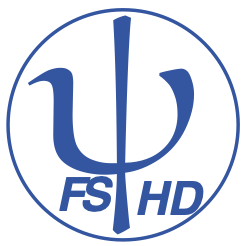 